COLEGIO EMILIA RIQUELMEGUIA DE TRABAJOACTIVIDAD VIRTUAL SEMANA DEL 26 AL 29 DE MAYOCOLEGIO EMILIA RIQUELMEGUIA DE TRABAJOACTIVIDAD VIRTUAL SEMANA DEL 26 AL 29 DE MAYOCOLEGIO EMILIA RIQUELMEGUIA DE TRABAJOACTIVIDAD VIRTUAL SEMANA DEL 26 AL 29 DE MAYO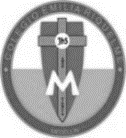 Asignatura: SocialesGrado:   4°Docente: Estefanía LondoñoDocente: Estefanía LondoñoMartes, 26 de mayo del 2020   Agenda virtual:  Viajes de Cristóbal Colón.  (Clase virtual 12:00m)Escribe en tu cuaderno la información de la imagen. 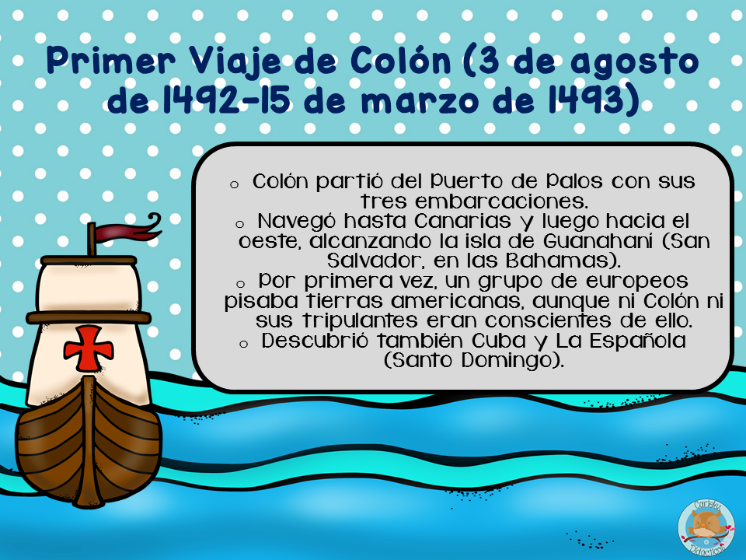 ¡VAMOS A JUGAR!Imagina que tienes la oportunidad de ir en una de las carabelas a descubrir américa con Cristóbal Colón y su tripulación, sigue las siguientes instrucciones llevando contigo las carabelas.Elige un lugar de tu casa para que sea Europa, desde donde saldremos a descubrir a América. Pega en este lugar un pequeño aviso con el nombre EUROPA que distinga esta parte de la casa.Elige un lugar de tu casa para que sea América y ten presente que no iremos allí hasta el final de nuestros 4 viajes. (Este será un lugar desconocido). En este día iniciaremos el primer viaje, cada vez que navegues en tu casa deberás darle los nombres de los lugares a las partes de tu casa por donde pasó Cristóbal colón. (Puedes pegar pequeños avisos con los nombres)Puedes tomarte foto navegando por tu casa o hacer el video de toda tu expedición. Viernes, 29 de mayo del 2020   Agenda virtual:  Continuación: Viajes de Cristóbal Colón.  Escribe en tu cuaderno la información de la imagen. 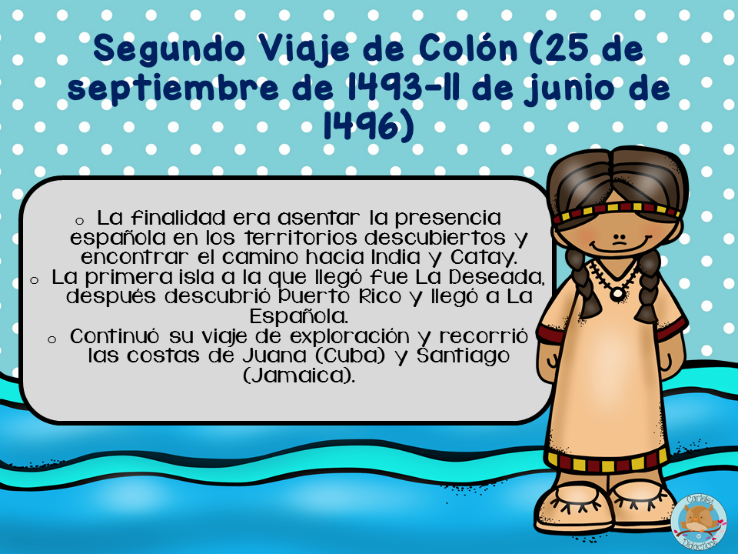 ¡VAMOS A JUGAR!Continua la expedición del Viaje #2. Nota: Realizar en el cuaderno día a día escribiendo las agendas virtuales, ir tomándole fotico y enviarlo a mi correo.Martes, 26 de mayo del 2020   Agenda virtual:  Viajes de Cristóbal Colón.  (Clase virtual 12:00m)Escribe en tu cuaderno la información de la imagen. ¡VAMOS A JUGAR!Imagina que tienes la oportunidad de ir en una de las carabelas a descubrir américa con Cristóbal Colón y su tripulación, sigue las siguientes instrucciones llevando contigo las carabelas.Elige un lugar de tu casa para que sea Europa, desde donde saldremos a descubrir a América. Pega en este lugar un pequeño aviso con el nombre EUROPA que distinga esta parte de la casa.Elige un lugar de tu casa para que sea América y ten presente que no iremos allí hasta el final de nuestros 4 viajes. (Este será un lugar desconocido). En este día iniciaremos el primer viaje, cada vez que navegues en tu casa deberás darle los nombres de los lugares a las partes de tu casa por donde pasó Cristóbal colón. (Puedes pegar pequeños avisos con los nombres)Puedes tomarte foto navegando por tu casa o hacer el video de toda tu expedición. Viernes, 29 de mayo del 2020   Agenda virtual:  Continuación: Viajes de Cristóbal Colón.  Escribe en tu cuaderno la información de la imagen. ¡VAMOS A JUGAR!Continua la expedición del Viaje #2. Nota: Realizar en el cuaderno día a día escribiendo las agendas virtuales, ir tomándole fotico y enviarlo a mi correo.Martes, 26 de mayo del 2020   Agenda virtual:  Viajes de Cristóbal Colón.  (Clase virtual 12:00m)Escribe en tu cuaderno la información de la imagen. ¡VAMOS A JUGAR!Imagina que tienes la oportunidad de ir en una de las carabelas a descubrir américa con Cristóbal Colón y su tripulación, sigue las siguientes instrucciones llevando contigo las carabelas.Elige un lugar de tu casa para que sea Europa, desde donde saldremos a descubrir a América. Pega en este lugar un pequeño aviso con el nombre EUROPA que distinga esta parte de la casa.Elige un lugar de tu casa para que sea América y ten presente que no iremos allí hasta el final de nuestros 4 viajes. (Este será un lugar desconocido). En este día iniciaremos el primer viaje, cada vez que navegues en tu casa deberás darle los nombres de los lugares a las partes de tu casa por donde pasó Cristóbal colón. (Puedes pegar pequeños avisos con los nombres)Puedes tomarte foto navegando por tu casa o hacer el video de toda tu expedición. Viernes, 29 de mayo del 2020   Agenda virtual:  Continuación: Viajes de Cristóbal Colón.  Escribe en tu cuaderno la información de la imagen. ¡VAMOS A JUGAR!Continua la expedición del Viaje #2. Nota: Realizar en el cuaderno día a día escribiendo las agendas virtuales, ir tomándole fotico y enviarlo a mi correo.Martes, 26 de mayo del 2020   Agenda virtual:  Viajes de Cristóbal Colón.  (Clase virtual 12:00m)Escribe en tu cuaderno la información de la imagen. ¡VAMOS A JUGAR!Imagina que tienes la oportunidad de ir en una de las carabelas a descubrir américa con Cristóbal Colón y su tripulación, sigue las siguientes instrucciones llevando contigo las carabelas.Elige un lugar de tu casa para que sea Europa, desde donde saldremos a descubrir a América. Pega en este lugar un pequeño aviso con el nombre EUROPA que distinga esta parte de la casa.Elige un lugar de tu casa para que sea América y ten presente que no iremos allí hasta el final de nuestros 4 viajes. (Este será un lugar desconocido). En este día iniciaremos el primer viaje, cada vez que navegues en tu casa deberás darle los nombres de los lugares a las partes de tu casa por donde pasó Cristóbal colón. (Puedes pegar pequeños avisos con los nombres)Puedes tomarte foto navegando por tu casa o hacer el video de toda tu expedición. Viernes, 29 de mayo del 2020   Agenda virtual:  Continuación: Viajes de Cristóbal Colón.  Escribe en tu cuaderno la información de la imagen. ¡VAMOS A JUGAR!Continua la expedición del Viaje #2. Nota: Realizar en el cuaderno día a día escribiendo las agendas virtuales, ir tomándole fotico y enviarlo a mi correo.